Załącznik nr 3 do zapytania cenowego nr OR.272.3.8.2018.KS                                                                                                                                                                                                                             Elbląg, dnia ……………………. r.……………………………………….(nazwa i adres firmy Wykonawcy)Tel. ………………………………….Fax. …………………………………e-mail: …………....@...................Formularz ofertowy							Zarząd Powiatu w Elblągu							ul. Saperów 14A							82-300 Elbląg	W związku z prowadzonym postępowaniem o udzielenie zamówienia publicznego o wartości nieprzekraczającej równowartości 30.000 euro oferujemy wykonanie zamówienia obejmującego: sukcesywna sprzedaż i dostawa materiałów biurowych i eksploatacyjnych do urządzeń biurowych na potrzeby Starostwa Powiatowego w Elblągu w roku 2019:Oświadczamy, że zapoznaliśmy się z warunkami realizacji zamówienia i nie wnosimy do nich zastrzeżeń.W przypadku wyboru naszej oferty wyrażamy zgodę na realizację przedmiotu zamówienia na warunkach określonych we wzorze umowy stanowiącym załącznik nr 4 do zapytania cenowego Nr OR.272.3.8.2018.KS oraz zobowiązujemy się do podpisania umowy w trybie bezzwłocznym w miejscu i czasie wyznaczonym przez Zamawiającego.Wynagrodzenie wskazane w niniejszym formularzu obejmuje wszelkie ryzyko i odpowiedzialność Wykonawcy za prawidłowe oszacowanie wszystkich kosztów związanych z wykonaniem przedmiotu zamówienia.Załączniki do oferty:…………………………………….…………………………………….……………………………………............................................................................................. (podpis i pieczęć osoby upoważnionej w imieniu Wykonwcy)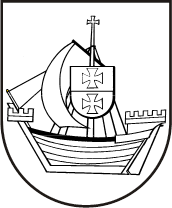 POWIAT ELBLĄSKI 
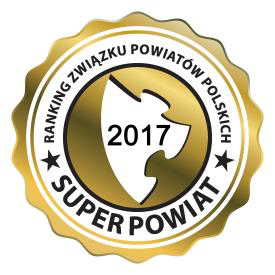 ul. Saperów 14A82-300 ELBLĄGtel. 55 239 49 00, faks 55 232 42 26http://www.powiat.elblag.ple-mail: starosta.neb@powiatypolskie.pl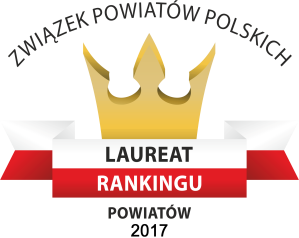 SAMORZĄDOWYLIDERZARZĄDZANIAUSŁUGI SPOŁECZNEWykaz materiałów eksploatacyjnych do drukarek, kserokopiarek i faksów stosowanych - przewidywany plan na 2019 r.Wykaz materiałów eksploatacyjnych do drukarek, kserokopiarek i faksów stosowanych - przewidywany plan na 2019 r.Wykaz materiałów eksploatacyjnych do drukarek, kserokopiarek i faksów stosowanych - przewidywany plan na 2019 r.Wykaz materiałów eksploatacyjnych do drukarek, kserokopiarek i faksów stosowanych - przewidywany plan na 2019 r.Wykaz materiałów eksploatacyjnych do drukarek, kserokopiarek i faksów stosowanych - przewidywany plan na 2019 r.Wykaz materiałów eksploatacyjnych do drukarek, kserokopiarek i faksów stosowanych - przewidywany plan na 2019 r.Wykaz materiałów eksploatacyjnych do drukarek, kserokopiarek i faksów stosowanych - przewidywany plan na 2019 r.Wykaz materiałów eksploatacyjnych do drukarek, kserokopiarek i faksów stosowanych - przewidywany plan na 2019 r.Lp.Nazwa materiałuJednostka miaryUWAGIkolorCena jednostkowa bruttoCena jednostkowa bruttoOrientacyjna ilośćWartość bruttoHEWLETT-PACARDHEWLETT-PACARDHEWLETT-PACARDHEWLETT-PACARDHEWLETT-PACARDHEWLETT-PACARDHEWLETT-PACARDHEWLETT-PACARDToner HP LJ PRO 400 M401-zamiennik1 opakowanie 
(1 wkład)czarny80Toner  HP 2015D- zamiennik  1 opakowanie 
(1 wkład)czarny3Toner LJ 1022 - zamiennik  1 opakowanie 
(1 wkład)czarny8Toner HP LJ 5200- oryginalny1 opakowanie 
(1 wkład)czarny1Toner HP C4844 oryginalny fimy HP „10” do PLOTER A0 HP DesignJet 8001 opakowanie 
(1 wkład)czarny1Toner HP 82 oryginalny fimy HP do PLOTER A0 HP DesignJet 8001 opakowanie 
(1 wkład)yellow1Toner HP 82 oryginalny fimy HP do PLOTER A0 HP DesignJet 8001 opakowanie 
(1 wkład)cyan1Toner HP 82 oryginalny fimy HP do PLOTER A0 HP DesignJet 8001 opakowanie 
(1 wkład)magenta1OKIOKIOKIOKIOKIOKIOKIOKIBęben OKI B431/B432 oryginalny1 opakowanie 
(1 wkład)10Toner OKI B 431d -oryginalny fimy OKI1 opakowanie 
(1 wkład)czarny15Toner OKI 432- oryginalny firmy OKI1 opakowanie 
(1 wkład)czarny15Toner OKI MC332dn – oryginalny firmy OKI1 opakowanie 
(1 wkład)czarny1Toner OKI MC332dn – oryginalny firmy OKI1 opakowanie 
(1 wkład)cyan1Toner OKI MC332dn – oryginalny firmy OKI1 opakowanie 
(1 wkład)yellow1Toner OKI MC332dn – oryginalny firmy OKI1 opakowanie 
(1 wkład)magenta1Toner OKI C 3520 - zamiennik  1 opakowanie 
(1 wkład)czarny, 1Toner OKI C 3520 - zamiennik  1 opakowanie 
(1 wkład)cyan1Toner OKI C 3520 - zamiennik  1 opakowanie 
(1 wkład)yellow1Toner OKI C 3520 - zamiennik  1 opakowanie 
(1 wkład)magenta1Toner OKI MC 853-873- oryginalny firmy OKI1 opakowanie 
(1 wkład)czarny2Toner OKI C831- oryginalny fimy OKI1 opakowanie 
(1 wkład)czarny4Toner OKI C831 - oryginalny fimy OKI1 opakowanie 
(1 wkład)cyan2Toner OKI C831 - oryginalny fimy OKI1 opakowanie 
(1 wkład)yellow2Toner OKI C831 - oryginalny fimy OKI1 opakowanie 
(1 wkład)magenta2Bęben OKI MC853- oryginalny firmy OKI1 opakowanie 
(1 wkład)czarny1Bęben OKI MC853- oryginalny firmy OKI1 opakowanie 
(1 wkład)kolor3Toner OKI MC 853 –oryginalny firmy OKI1 opakowanie 
(1 wkład)czarny5Toner OKI MC 853 –oryginalny firmy OKI1 opakowanie 
(1 wkład)cyan3Toner OKI MC 853 –oryginalny firmy OKI1 opakowanie 
(1 wkład)Yellow3Toner OKI MC 853 –oryginalny firmy OKI1 opakowanie 
(1 wkład)magenta3SHARPSHARPSHARPSHARPSHARPSHARPSHARPSHARPBęben SHARP MX2310u  oryginalny firmy SHARP1 opakowanie 
(1 wkład)czarny2Bęben SHARP MX2310u  oryginalny firmy SHARP1 opakowanie 
(1 wkład)kolor6Toner SHARP MX2310u  oryginalny firmy SHARP1 opakowanie 
(1 wkład)czarny10Toner SHARP MX2310u  oryginalny firmy SHARP1 opakowanie 
(1 wkład)cyan6Toner SHARP MX2310u  oryginalny firmy SHARP1 opakowanie 
(1 wkład)yellow6Toner SHARP MX2310u  oryginalny firmy SHARP1 opakowanie 
(1 wkład)magenta6PANASONICPANASONICPANASONICPANASONICPANASONICPANASONICPANASONICPANASONICToner Panasonic DP 1520- zamiennik  1 opakowanie 
(1 wkład)czarny4Toner Panasonic DP 1515 - zamiennik  1 opakowanie 
(1 wkład)czarny4Toner Panasonic DP 8016- zamiennik1 opakowanie 
(1 wkład)czarny10BROTHERBROTHERBROTHERBROTHERBROTHERBROTHERBROTHERBROTHERToner Brother MFC7320 - zamiennik  1 opakowanie 
(1 wkład)czarny2Tusz Brother DCP J 100/105 -oryginalny1 opakowanie 
(1 wkład)magenta6Tusz Brother DCP J 100/105 oryginalny1 opakowanie 
(1 wkład)yellow6Tusz Brother DCP J 100/105 oryginalny1 opakowanie 
(1 wkład)cyan6Tusz Brother DCP J 100/105 oryginalny1 opakowanie 
(1 wkład)czarny6Toner Brother HL 2240D zamiennik  1 opakowanie 
(1 wkład)czarny2Toner Toner DCP 7030 - zamiennik  1 opakowanie 
(1 wkład)czarny2Toner Brother HL 5240 - zamiennik  1 opakowanie 
(1 wkład)czarny2RICOHRICOHRICOHRICOHRICOHRICOHRICOHRICOHTusz do urządzenia wielofunkcyjnego RICOH MP CW 2200PS AO – oryginalny firmy RICOH1 opakowanie 
(1 wkład)czarny2Tusz do urządzenia wielofunkcyjnego RICOH MP CW 2200PS AO – oryginalny firmy RICOH1 opakowanie 
(1 wkład)magenta1Tusz do urządzenia wielofunkcyjnego RICOH MP CW 2200PS AO – oryginalny firmy RICOH1 opakowanie 
(1 wkład)cyan1Tusz do urządzenia wielofunkcyjnego RICOH MP CW 2200PS AO – oryginalny firmy RICOH1 opakowanie 
(1 wkład)yellow1SAMSUNGSAMSUNGSAMSUNGSAMSUNGSAMSUNGSAMSUNGSAMSUNGSAMSUNGToner Samsung ML 1660- zamiennik  1 opakowanie 
(1 wkład)czarny10Toner Samsung ML 2010 - zamiennik  1 opakowanie 
(1 wkład)czarny 10Toner Samsung ML 1640/2240 - zamiennik  1 opakowanie 
(1 wkład)czarny10Toner Samsung SCX 4623- zamiennik  1 opakowanie 
(1 wkład)czarny4TOSHIBATOSHIBATOSHIBATOSHIBATOSHIBATOSHIBATOSHIBATOSHIBAToner Toshiba T-281C oryginalny firmy TOSHIBA1 opakowanie 
(1 wkład)czarnyczarny3Toner Toshiba T-281C oryginalny firmy TOSHIBA1 opakowanie 
(1 wkład)magentamagenta2Toner Toshiba T-281C oryginalny firmy TOSHIBA1 opakowanie 
(1 wkład)yellowyellow2Toner Toshiba T-281C oryginalny firmy TOSHIBA1 opakowanie 
(1 wkład)cyancyan2KYOCERAKYOCERAKYOCERAKYOCERAKYOCERAKYOCERAKYOCERAKYOCERAToner Kyocera Taskalfa 2551C/DP/TK/KPL – oryginalny firmy Kyocera1 opakowanie 
(1 wkład)magentamagenta1Toner Kyocera Taskalfa 2551C/DP/TK/KPL oryginalny firmy Kyocera1 opakowanie 
(1 wkład)yellowyellow1Toner Kyocera Taskalfa 2551C/DP/TK/KPL oryginalny firmy Kyocera1 opakowanie 
(1 wkład)cyancyan1Toner Kyocera Taskalfa 2551C/DP/TK/KPL oryginalny firmy Kyocera 1 opakowanie 
(1 wkład)czarnyczarny2ŁącznieŁącznieŁącznieŁącznieŁącznie